Publicado en Madrid el 24/03/2020 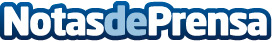 Cione pone a disposición de los ciudadanos sus más 1.000 ópticas y centros auditivos de toda EspañaQuienes tengan una necesidad visual o auditiva urgente, pueden llamar al 91 640 29 80, enviar un Whatsapp al 655 83 88 51, o bien escribir un mail a info@cione.es y recibirán, de manera inmediata, su punto de atención y profesional de la salud visual o auditiva más cercano.  Además, y gracias a la campaña #Tuopticaencasa, de acuerdo con la recomendación del óptico, los pacientes pueden recibir sus pedidos de salud visual o auditiva, en casaDatos de contacto:Javier Bravo606411053Nota de prensa publicada en: https://www.notasdeprensa.es/cione-pone-a-disposicion-de-los-ciudadanos-sus Categorias: Nacional Medicina Industria Farmacéutica Sociedad Solidaridad y cooperación Consumo http://www.notasdeprensa.es